ПОЛОЖЕНИЕ
о проведении конкурса «Енисейский пряник».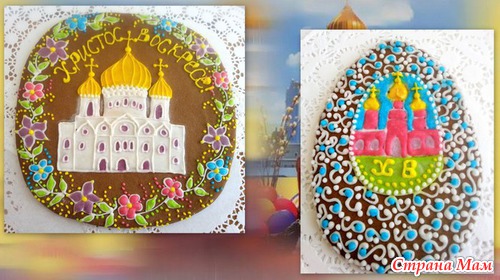 I. Общие положения.1.1. Конкурс «Енисейский пряник» проводится в рамках празднования Пасхальной ярмарки в г. Енисейске с 01 по 30 апреля 2019 г.1.2. Организаторы конкурса: МКУ «Управление культуры, туризма, спорта и молодежной политики  города Енисейска», МБУ ДО «Детская художественная школа имени Н. Ф. Дорогова» г. ЕнисейскаII. Цели и задачи конкурса.2.1.Цель конкурса - создать оригинальный, сувенирный, подарочный «Енисейский» пряник; 2.2. Привлечь внимание к традициям пряничного дела на Руси; сформировать потребность у граждан в использовании пряников, выпеченных в домашних условиях, в семейных и календарных обрядах; повысить значение пряников в праздничных застольях, чествованиях и подношениях в качестве подарков.  III. Время и место проведения3.1. Итоговая выставка конкурса и подведение результатов состоится 1 мая на праздновании Пасхальной ярмарки.IV. Руководство организацией конкурса.
4.1.Общее руководство конкурса осуществляет МБУ ДО «Детская художественная школа имени Н.Ф. Дорогова» г. Енисейска. Специалисты учреждения координируют работу по организации конкурса, принимают заявки и работы, консультируют, оформляют выставку работ, организуют работу жюри.4.2. МКУ «Управление культуры, туризма, спорта и молодежной политики  города Енисейска»  решает вопросы финансирования конкурса, поощрения и награждения призеров.V. Форма проведения конкурса.5.1. Конкурс работ, выставка лучших работ. Торжественное награждение победителей.VI. Номинации.Номинации конкурса:6.1     «Печатные пряники» (нужно предоставить эскиз пряничной доски, саму резную доску    или готовый пряник по заданной тематике;6.2  «Фигурные вырезные (вырубные) пряники» (приветствуется оригинальное решение темы);6.3     «Лепные (скульптурные) пряники. Расписные пряники. Обрядовые пряники»;6.4      «Традиционный пряник моей семьи» (Обязательное приложение рецепта пряника)VII. Условия и порядок проведения конкурса.7.1. изделия могут быть    любого размера.7.2. Заявки на участие в номинациях необходимо отправить на e-mail:endxh@mail.ruили подать вместе с работой по указанному адресу до 28 апреля. 
РАБОТЫ НА КОНКУРС БУДУТ ПРИНИМАТЬСЯ до 28 апреля 2019 года,
по адресу г. Енисейск ул. Диктатуры Пролетариата 5. Здание ДХШ.
Справки по телефону: 2 33 84
7.3. Работы возвращаются авторам после подведения итогов и окончания Праздника.
7.4. Награждение победителей состоится на главной сцене 1 мая 2019 года, в 14:30 часов.VIII. Требования к конкурсным работам
8.1. Наличие заявки.8.2.Наличие сопроводительных этикеток, закрепленных на работах. 8.3. Высокий уровень техники исполнения.IX. Критерии оценки и результаты конкурса9.1. Художественный уровень предоставленных работ;9.2. Оригинальное решение темы ;9.3. Использование народных традиций;9.4. Соответствие представленной работы возрасту участника.X. Награждение10.1. В каждой номинации и каждой возрастной группе определяются победители - дипломанты 1, 2, 3 степени.10.2. Организаторы оставляют за собой право учредить дополнительные, специальные призы конкурса..10.1. Состав жюри определяется организаторами конкурса.ОБРАЗЕЦ ЭТИКЕТКИ- Фамилия, имя автора;- Возраст;- Номинация (техника исполнения);- Название организации, фамилия семьи и т.д. (Ф.И.О. педагога).ФОРМА ЗАЯВКИ  Для каждой номинации подается ОТДЕЛЬНАЯ заявка, в которой указываются следующие сведения:№Автор работыФ.И.О.возрасттехника исполненияноминацияадрес,e-mailконтактные телефоныЗаявки на участие в номинациях необходимо отправить до 28 апреля на e-mail:endxh@mail.ru 